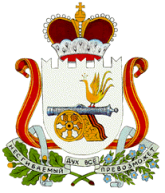 ФИНАНСОВОЕ УПРАВЛЕНИЕАДМИНИСТРАЦИИ МУНИЦИПАЛЬНОГО ОБРАЗОВАНИЯ«ХИСЛАВИЧСКИЙ РАЙОН» СМОЛЕНСКОЙ ОБЛАСТИПРИКАЗот 05 июля 2019 года                                                                                   № 43О внесении дополнений в приказ № 17 от 28.03.2019г.В соответствии с  Приказом Министерства финансов Российской Федерации от 28.07.2010 №81н «О требованиях к плану финансово-хозяйственной деятельности государственного (муниципального) учреждения» ПРИКАЗЫВАЮ:1.  Таблицу  2  утвержденную приказом Финансового управления администрации муниципального образования «Хиславичский район» Смоленской области» от 28.03.2019г.  №17 «Об утверждении порядка составления и утверждения плана финансово – хозяйственной деятельности муниципальных учреждений и порядка составления и утверждения отчета о результатах деятельности бюджетных учреждений муниципального образования «Хиславичский район» Смоленской области» изложить в новой редакции. 2. Установить, что настоящий приказ вступает в силу с момента подписания  и применяется к правоотношениям, возникшим с 01 июля 2019 года;Начальник Финансового управления                                     администрации муниципального образования «Хиславичский район»Смоленской области                                                        Н.И.Калистратова